Belinskyi Anton SergeevichExperience:Documents and further information:paper less vessels onlyPosition applied for: 2nd OfficerDate of birth: 09.07.1992 (age: 25)Citizenship: UkraineResidence permit in Ukraine: NoCountry of residence: UkraineCity of residence: OdessaPermanent address: Ukraine, Odessa city, Gaidara str.50, app 81Contact Tel. No: +30 (848) 762-72-95 / +38 (093) 954-64-22E-Mail: antonbelinskyi@mail.ruU.S. visa: NoE.U. visa: NoUkrainian biometric international passport: Not specifiedDate available from: 18.09.2014English knowledge: ExcellentMinimum salary: 3600 $ per monthPositionFrom / ToVessel nameVessel typeDWTMEBHPFlagShipownerCrewing2nd Officer02.11.2013-08.02.2014D.CentaurusBulk Carrier32987 GRT-Marshall IslandsEagle ShippingV-ships3rd Officer20.06.2013-02.11.2013D.CentaurusBulk Carrier32987 GRT-Marshall IslandsEagle ShippingV-Ships3rd Officer14.11.2012-16.02.2013HerculesBulk Carrier32987 GRT-Marshall isl.Eagle shippingV-ships3rd Officer27.06.2012-27.08.2012Ore MutucaBulk Carrier149.4951243016900MonroviaValeV-shipsDeck Cadet20.09.2011-26.02.2012Front GuiderBulk Carrier159000-SingaporeFront LineV-ShipsDeck Cadet15.07.2010-28.01.2011Front ClimberBulk Carrier159000-SingaporeFront LineV-Ships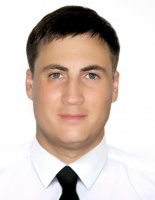 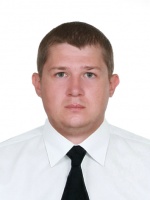 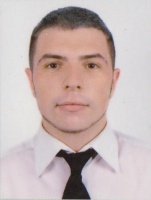 